ACTUACIONES PROPIAS DEL CONTENIDO DEL PROYECTOACTUACIONES PROPIAS DEL CONTENIDO DEL PROYECTOACTUACIONES PROPIAS DEL CONTENIDO DEL PROYECTOACTUACIONES PROPIAS DEL CONTENIDO DEL PROYECTOACTUACIONES PROPIAS DEL CONTENIDO DEL PROYECTOACTUACIONES PROPIAS DEL CONTENIDO DEL PROYECTOTAREA O ACTUACIÓNTAREA O ACTUACIÓNMETODOLOGÍAMETODOLOGÍAEVIDENCIASEVIDENCIASLECTURAMarco Común de Competencia Digital Docente: descriptores de la Competencia Digital Docente en Niveles Competenciales.Lectura individual.Archivo compartido, formulario gdocs.Lectura individual.Archivo compartido, formulario gdocs.Comunicación en archivo compartido del  nivel competencial.Formulario sobre competencia digital docente:FORMULARIOEjemplo de formulario creado por componente del grupo de trabajo:EJEMPLOLECTURA.PRODIG: Situación inicial de la integración y el uso de las TICLectura individual.Archivo compartido,Formulario gdocsLectura individual.Archivo compartido,Formulario gdocsAportación en archivo común al grupo.Formulario sobre competencia digital docente:FORMULARIOEjemplo de formulario creado por componente del grupo de trabajo:EJEMPLOInformación y alfabetización informacional.Uso de una herramienta de almacenamiento de información relevante.REUNIONES MENSUALES:
Reunión grupal:Puesta en común de lo trabajado. Selección de nueva herramienta.yREUNIONES INDIVIDUALES:Explicación de tareas, procesos a realizar, entrega/visionado de la tarea realizada, solución de dudas,… en reuniones informales en momentos no reglados ni grupales.REUNIONES MENSUALES:
Reunión grupal:Puesta en común de lo trabajado. Selección de nueva herramienta.yREUNIONES INDIVIDUALES:Explicación de tareas, procesos a realizar, entrega/visionado de la tarea realizada, solución de dudas,… en reuniones informales en momentos no reglados ni grupales.HERRAMIENTASTELEGRAMCLASS DOJOCAMSCANNERCHROMAVIDPINTEREST
MERGE CUBELECTURAS:Protección de datos personales e identidad digital. Tarea: Lectura del artículo de la Oficina de Seguridad del InternautaCanal Telegram: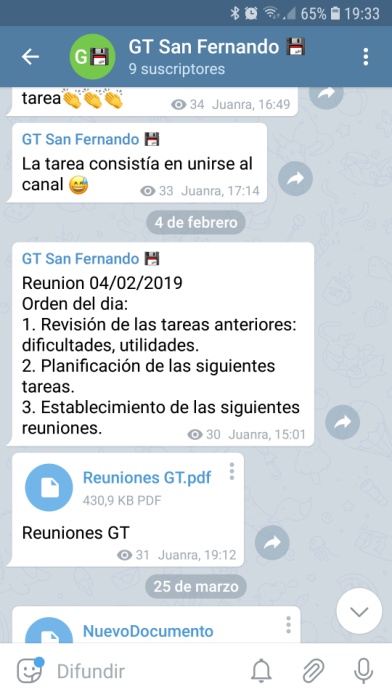 Comunicación y colaboración.Uso de una herramienta de comunicación en entorno digital.REUNIONES MENSUALES:
Reunión grupal:Puesta en común de lo trabajado. Selección de nueva herramienta.yREUNIONES INDIVIDUALES:Explicación de tareas, procesos a realizar, entrega/visionado de la tarea realizada, solución de dudas,… en reuniones informales en momentos no reglados ni grupales.REUNIONES MENSUALES:
Reunión grupal:Puesta en común de lo trabajado. Selección de nueva herramienta.yREUNIONES INDIVIDUALES:Explicación de tareas, procesos a realizar, entrega/visionado de la tarea realizada, solución de dudas,… en reuniones informales en momentos no reglados ni grupales.HERRAMIENTASTELEGRAMCLASS DOJOCAMSCANNERCHROMAVIDPINTEREST
MERGE CUBELECTURAS:Protección de datos personales e identidad digital. Tarea: Lectura del artículo de la Oficina de Seguridad del InternautaClass Dojo: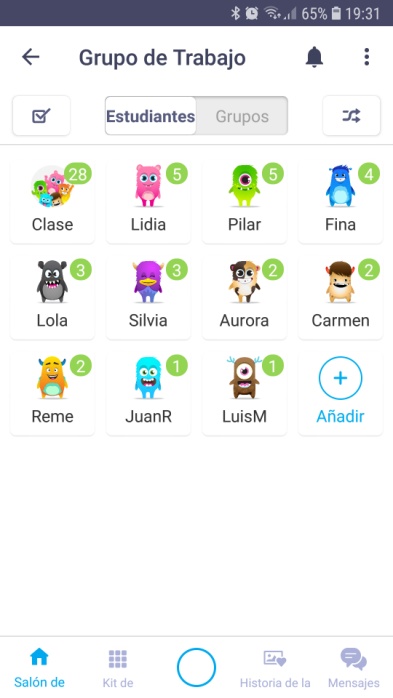 Creación de contenido digital.Uso de una herramienta de creación de contenido educativo.REUNIONES MENSUALES:
Reunión grupal:Puesta en común de lo trabajado. Selección de nueva herramienta.yREUNIONES INDIVIDUALES:Explicación de tareas, procesos a realizar, entrega/visionado de la tarea realizada, solución de dudas,… en reuniones informales en momentos no reglados ni grupales.REUNIONES MENSUALES:
Reunión grupal:Puesta en común de lo trabajado. Selección de nueva herramienta.yREUNIONES INDIVIDUALES:Explicación de tareas, procesos a realizar, entrega/visionado de la tarea realizada, solución de dudas,… en reuniones informales en momentos no reglados ni grupales.HERRAMIENTASTELEGRAMCLASS DOJOCAMSCANNERCHROMAVIDPINTEREST
MERGE CUBELECTURAS:Protección de datos personales e identidad digital. Tarea: Lectura del artículo de la Oficina de Seguridad del InternautaChromaVid:Ejemplo de uso de croma: VIDEOPinterest:Ejemplo de TABLERO creadoSeguridad.Protección de datos personales e identidad digital.REUNIONES MENSUALES:
Reunión grupal:Puesta en común de lo trabajado. Selección de nueva herramienta.yREUNIONES INDIVIDUALES:Explicación de tareas, procesos a realizar, entrega/visionado de la tarea realizada, solución de dudas,… en reuniones informales en momentos no reglados ni grupales.REUNIONES MENSUALES:
Reunión grupal:Puesta en común de lo trabajado. Selección de nueva herramienta.yREUNIONES INDIVIDUALES:Explicación de tareas, procesos a realizar, entrega/visionado de la tarea realizada, solución de dudas,… en reuniones informales en momentos no reglados ni grupales.HERRAMIENTASTELEGRAMCLASS DOJOCAMSCANNERCHROMAVIDPINTEREST
MERGE CUBELECTURAS:Protección de datos personales e identidad digital. Tarea: Lectura del artículo de la Oficina de Seguridad del InternautaMerge Cube (RA):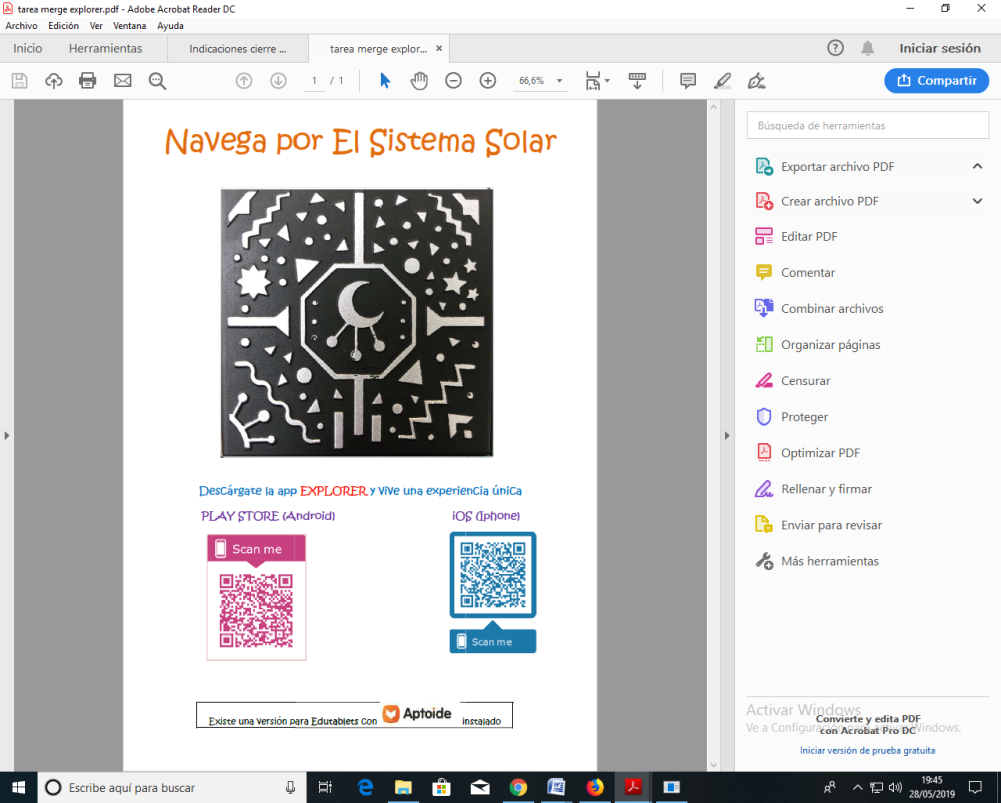 Resolución de problemas.Elección de una herramienta digital ante una necesidad educativa.REUNIONES MENSUALES:
Reunión grupal:Puesta en común de lo trabajado. Selección de nueva herramienta.yREUNIONES INDIVIDUALES:Explicación de tareas, procesos a realizar, entrega/visionado de la tarea realizada, solución de dudas,… en reuniones informales en momentos no reglados ni grupales.REUNIONES MENSUALES:
Reunión grupal:Puesta en común de lo trabajado. Selección de nueva herramienta.yREUNIONES INDIVIDUALES:Explicación de tareas, procesos a realizar, entrega/visionado de la tarea realizada, solución de dudas,… en reuniones informales en momentos no reglados ni grupales.HERRAMIENTASTELEGRAMCLASS DOJOCAMSCANNERCHROMAVIDPINTEREST
MERGE CUBELECTURAS:Protección de datos personales e identidad digital. Tarea: Lectura del artículo de la Oficina de Seguridad del Internauta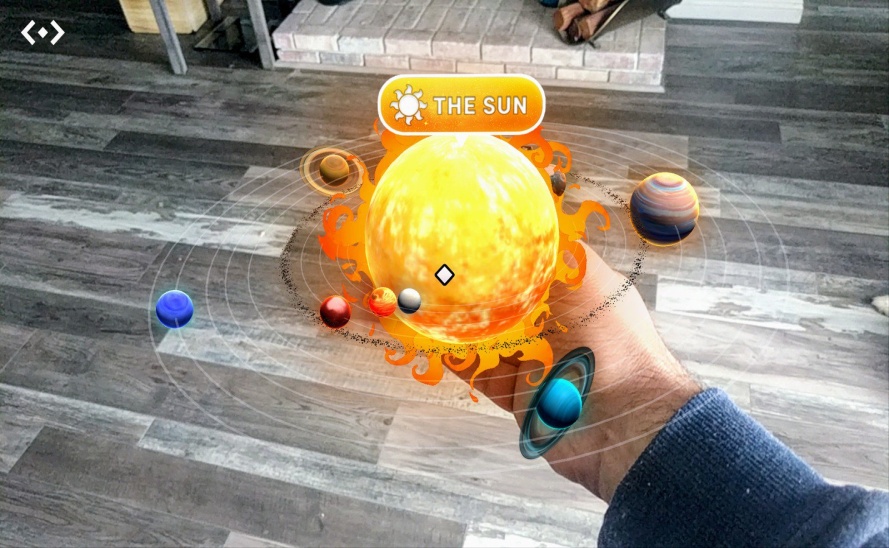 